Le terme communauté d’apprentissage professionnelle (CAP) désigne ce mode de fonctionnement qui favorise la contribution de chaque personne et encourage le personnel à entreprendre collectivement des activités et des réflexions en vue d’améliorer continuellement le bienêtre des enfants (Eaker, Dufour et Dufour, 2004). Elle se fonde sur l’élaboration d’une vision partagée et se manifeste par un milieu où les gens échangent leurs opinions et leurs savoirs respectifs, et où ils sont constamment en situation d’apprentissage (Hord, 1997). Cette organisation mise sur une collaboration de toutes les intervenantes et tous les intervenants.Objectifs à poursuivre : Permettre aux enfants de grandir dans un milieu éducatif favorable même en classe virtuelle Réfléchir à ses pratiques en lien avec l’intensité des activités. Suggérer des changements ou innovations qui répondent aux besoins des enfants. Développer des relations positives avec les enfants et leur famille (même à distance)Des idées pour faire réfléchir la communauté… Faciliter les échanges entre les participants dans le contexte de la classe virtuelle. Renforcer les idées et la motivation des enfants.  Encadrer les dialogues et faire des liens avec l’objectif visé de l’activité.Varier les façons de mettre en lumière l’information recueillie lors des échanges.  Maximiser la participation des enfants. Encourager les familles à s’approprier le changement.Explorer les expériences positives et négatives de l’enseignement virtuel.Faciliter la cohésion du groupe et la collaboration. Ajuster le contenu avec les intérêts et le vécu des enfants.  Apprendre à faire face et mettre l’accent sur les solutions. Sensibiliser et mobiliser les enseignants-enseignantes quant à l’importance d’intégrer dans leurs activités la dimension motrice à d’autres domaines de développement de l’enfant (affectif, social, cognitif et langagier). Identifier des stratégies, des actions et des solutions pouvant être facilement mises en place afin de fournir aux enfants plus d’occasions d’être physiquement actifs. Partager des expériences dans un souci de maximiser la collaboration.  Soutenir la réflexion de l’équipe de l’éducation préscolaire sur leurs pratiques. Bâtir une collaboration avec les parents même à distance.  Repenser les routines et les transitions en virtuelles.  Utiliser les objets du quotidien pour favoriser des apprentissagesInspiré de la grille de M. Point et C. Dugas (Enfants en mouvement)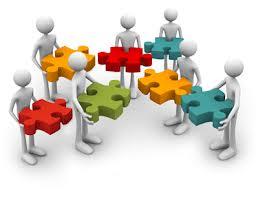 